USE Sapsasa AFL Boys state carnival selected teamActivity information sheetCongratulations on being selected in the team to compete at the State Carnival.Contact detailsPlease contact a team official if there are any issues during the carnival and also to advise if you are running late for any games or will be absent.Event detailsThe carnival is run by School Sport SA (Department for Education) for the 40 Sapsasa districts across South Australia, with a focus on students developing skills and learning through sport in a safe and supportive environment. District teams compete in a round robin style competition over 3 days against the other district teams.Date and venueDate: Monday 30th May – Wednesday 1st JuneTime: 8.30am (first game) and 2:50pm (last game)  Draw will confirm timesVenue: Barratt Reserve, West BeachCost: $133.00 – this includes a polo top Payment: Must be made by Monday 23rd May, you will receive an invoice from your school for payment. Please contact your school to arrange a payment plan if required.Supervision: The team will be under the supervision of the teacher team official and other identified responsible persons (with appropriate WWCC) to ensure supervision ratios are met.  Parents are responsible for having their child at the venue. All players must check in and out with the team official at the team marquee upon arrival and before leaving each day.Transport and accommodation: Parents/Caregivers are responsible for organising transport and accommodation (if applicable) for the event.Contingency plans: If unforeseen circumstances mean the carnival is unable to go ahead/interrupted, families and schools will be notified as soon as possible. The event will either be rescheduled if necessary or a modified program will be enacted under the supervision of the teacher team official.Requirements: Students must wear appropriate sporting attire, bring sunscreen, sufficient food and drink along with any sport specific equipment (if they have it). A canteen may be available at some venues for snacks/lunch.Please note: All Department for Education School Sport SA events and venues are smoke and alcohol free.TrainingsDate(s):  Wednesdays 4th, 11th, 18th and 25th MayTime: 4:00pm – 5:00pmVenue:  Naracoorte Football OvalTransport: Parents/Caregivers are responsible for organising transport to and from the trainings.Requirements: Students must wear appropriate sporting attire, bring sunscreen, sufficient food and drink along with any sport specific equipment (if they have it).Supervision: Students will be under the supervision of the teacher team official and other identified responsible persons (with appropriate WWCC) to ensure supervision ratios are met. Contingency plans: If unforeseen circumstances mean the trainings are unable to go ahead, families and schools will be notified as soon as possible. Trainings will either be rescheduled if time permits, or an alternate venue will be organised.Uniforms and equipmentThe district will provide loan uniform items ofFootball guernsey and district jacketThese items must be returned at the end of the carnival before leaving, so remember to bring a change of clothes.Students’ will need to provide their ownRed playing socks and navy shorts (preferably Demons)Mouth guard (This is compulsory)USE Sapsasa District merchandise can be viewed on website: http://www.usesapsasa.org.au/aflboys.htmlPlease email the uniform order form to Carol.Pfitzner242@schools.sa.edu.au no later than Thursday 14th April to ensure uniforms are ready prior to the carnival.   You will receive an invoice from your school for uniform payments.The district uniform must be worn the whole time when present at the carnival. Please bring a change of clothes in case of wet weather.  State Carnival merchandise will be available to purchase and can be worn out of hours.  A link will be provided on Facebook and the website closer to the event.PhotosTeam photos will be taken at a time to be advised during the championship. The photos can be ordered through Sports in Focus and payment is made directly to them.   A link will be provided on Facebook and website prior to the carnival.Team FunctionA fun team bonding session and dinner will be discussed at training.Further informationFor more information, please contact the district convenor:Name: 		Carol PfitznerMobile: 	0429 863 707Email: 		Carol.Pfitzner242@schools.sa.edu.au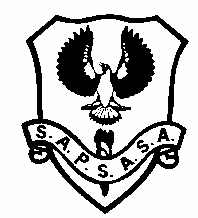 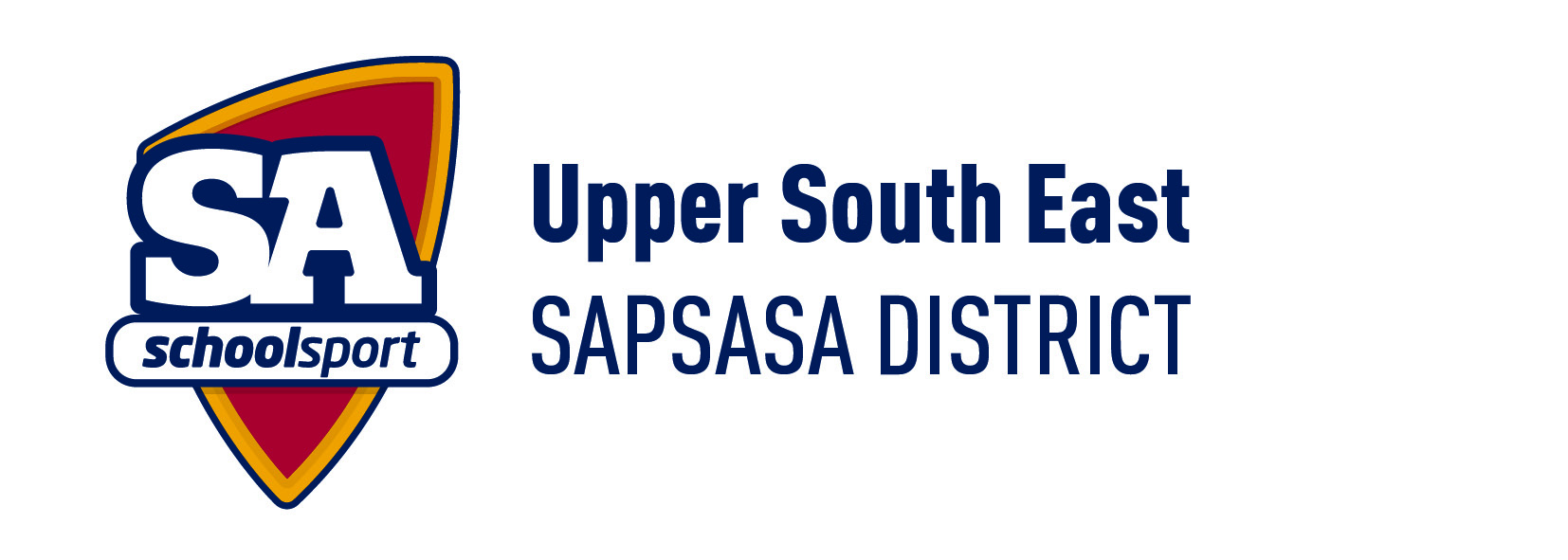 USE SAPSASA Uniform Order FormPlease email this form to Carol.Pfitzner242@schools.sa.edu as soon as possible to ensure uniforms are ready prior to State CarnivalPLEASE NOTE:  DO NOT PAY ANY MONEY, YOUR SCHOOL WILL INVOICE YOUName of Student:	……………………..School:	Phone Number: ………………………………………………………Please supply the following:				* All prices are GST inclusivePlease note that these items may not be part of your school’s uniform and therefore may not be allowed to be worn at your school. Please consult your school’s uniform policy.School Sport SA codes of behaviourFor playersBe a good sport.Play for enjoyment.Work hard for your team as well as yourself.Treat all team-mates and opponents as you enjoy being treated yourself.Play by the rules.Co-operate with team and game officials.Control your behaviour on and off the field.Learn to value honest effort, skilled performance and improvementBehave in a manner that respects the rights of others regardless of mediums of communication used, eg. digital mediums such as twitter, facebook, email and textsFor teachers and coaches:Set a good example for your players.Encourage and create opportunities.Teach a wide range of team skills.Ensure that the sport is appropriate for the age group and the skill development level of the players involvedTeach your players to be friendly towards officials and opponents.Give all interested students a chance to participate in training and in games.Remove from the field of play any of your players whose behaviour is not acceptable.Keep your own knowledge of coaching and the developments of the game up to date.For parents:Encourage participation by your children.Provide a model of good sporting spirit for your child to copy.Be courteous in your communication with players, team officials, game officials and sport administrators.Encourage honest effort, skilled performance and team loyalty.Make any new parents feel welcome on all occasions.Do not interfere with the conduct of any events.For spectators:Demonstrate appropriate social behaviour.Remember children play for enjoyment.  Don't let your behaviour detract from their enjoyment.Let game officials conduct events without interference.Support skilled performances and team play with generous applause.Demonstrate respect for opposing players and their supporters.Photography at School Sport SA eventsStatement of intentSchool Sport SA recognises that in certain circumstances the visual recording of students sporting achievements is appropriate. However, this must be balanced against legitimate concerns that may be raised about inappropriate photography of students.School Sport SA is mindful of the possibility of inappropriate photography of students participating at sporting events.School Sport SA owes a duty of care to students participating in sporting events and has an obligation to comply with departmental policy concerning child protection.  School Sport SA also recognises that some venue managers/owners may not permit photography in their venue.Examples of Visual Recording:School staff taking photos of their students for school records, use in school newsletters etc or to make them available to parents and thus minimising the need for multiple parents to be taking photos.Media taking photos or video (action shots, team photos and individual student photos receiving awards or other notable achievements during the game) to be used in online or hard copy media avenues.A state sporting organisation taking photos of teams or individuals or video of games for their own purpose (and possibly to share with clubs, state or national for example for recruiting purposes) Parents taking photos and/or video for their own personal use and as a photographic record for their child(ren)School Sport SA taking team, individual or action photos for their records and use in official newsletters and programs and are required to have school approval to do this.It is unusual for members of the general public to want to take photos of school sport activities and more likely that any inclusion of the activity or students related to the activity would be unintended background images to the specific reason for taking the photo.There are occasions where people connected with the sport, either through a club or association, or an independent coach may look to take photographs which should be discouraged if known and brought to the attention of the sport’s peak body and /or club or association where any concerns exist.Statement of PracticeThe taking of photographs by a parent or close relative is permitted at School Sport SA events except where an event is held at a venue where venue management prohibits such photography. Photographs are for personal or family use only and any photograph that includes other children should not be displayed or used in social media without the consent of the parents / carers. Where a School Sport SA representative reasonably considers that a spectator is engaged in photography of an inappropriate nature or is engaging in photography contrary to the venue owner’s prohibition, the person will be asked to stop any further photography. If the spectator does not desist they will be asked to leave the event premises. Police may be called to assist where the event convenor considers it prudent.Should a team official wish to video their own players for development purposes then these players’ parents and the opposition team officials should be advised of this intention and the reason for it. Agreement required for the team official to photograph/video. RoleNameMobileSchool (if applicable)CoachWill Sandford0430 905 459Naracoorte Primary SchoolDistrict ConvenorCarol Pfitzner0429 863 707Frances Primary SchoolSizeCostSizeTotal $JUMPER *     JUMPER *     JUMPER *     JUMPER *     Childs  10/12/14/16$60.00Small/Medium/Large $60.00Team Polo Shirt *  (printed with team list)Team Polo Shirt *  (printed with team list)Team Polo Shirt *  (printed with team list)Team Polo Shirt *  (printed with team list)10/12/14/16/S/M/L/XLINCLUDES ATHLETE’S FIRST NAME ON BACK BOTTOM OF POLO$46.00Bucket Hat *$20.00OSFATotal Cost $Total Cost $Total Cost $